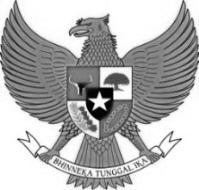 KABUPATEN SUKAMARAPROVINSI KALIMANTAN TENGAHPERATURAN DAERAH KABUPATEN SUKAMARANOMOR ... TAHUN 2021TENTANG PEDOMAN PELAKSANAAN PROGRAM JAMINAN SOSIAL KETENAGAKERJAAN BAGI PEKERJA BUKAN PENERIMA UPAH DI KABUPATEN SUKAMARADENGAN RAHMAT TUHAN YANG MAHA ESA BUPATI SUKAMARA,Dengan Persetujuan BersamaDEWAN PERWAKILAN RAKYAT DAERAH KABUPATEN SUKAMARAdanBUPATI SUKAMARAMEMUTUSKAN :BAB IKETENTUAN UMUM Pasal 1Dalam Peraturan Daerah ini, yang dimaksud dengan :Daerah adalah Kabupaten Sukamara.Pemerintahan Daerah adalah penyelenggaraan urusan pemerintahan oleh Pemerintah Daerah dan DPRD menurut Asas Otonomi dan Tugas Pembantuan dengan prinsip otonomi seluas-luasnya dalam sistem dan prinsip Negara Kesatuan Republik Indonesia sebagaimana dimaksud dalam Undang-Undang Dasar Negara Republik Indonesia Tahun 1945.Pemerintah Daerah adalah kepala daerah sebagai unsur penyelenggara Pemerintahan Daerah yang memimpin pelaksanaan urusan pemerintahan yang menjadi kewenangan daerah otonom.Kepala Daerah adalah Bupati Sukamara.Sekretaris adalah Sekretaris Daerah Kabupaten Sukamara.Dewan Perwakilan Rakyat Daerah yang selanjutnya disebut DPRD adalah Lembaga Perwakilan Rakyat Daerah Kabupaten Sukamara, sebagai lembaga mitra sejajar dengan Pemerintah Daerah dan merupakan bagian dari unsur penyelenggaraan Pemerintah Daerah.Perangkat Daerah adalah unsur pembantu kepala Daerah dan Dewan Perwakilan Rakyat Daerah dalam penyelenggaraan Urusan Pemerintahan yang menjadi kewenangan Daerah.Dinas Tenaga Kerja dan Transmigrasi adalah Dinas teknis yang sesuai tugas pokok dan fungsinya menyelenggarakan urusan pemerintahan dibidang ketenagakerjaan.Jaminan Sosial adalah salah satu bentuk perlindungan sosial untuk menjamin seluruh rakyat agar dapat memenuhi kebutuhan dasar hidupnya yang layak. Jaminan Kecelakaan Kerja yang selanjutnya disingkat JKK adalah manfaat berupa uang tunai dan/atau pelayanan kesehatan yang diberikan pada saat peserta mengalami kecelakaan kerja atau penyakit yang disebabkan oleh lingkungan kerja. Jaminan Kematian yang selanjutnya disingkat JKM adalah manfaat uang tunai yang diberikan kepada ahli waris ketika peserta meninggal dunia bukan akibat kecelakaan kerja. Kecelakaan Kerja adalah kecelakaan yang terjadi dalam hubungan kerja, termasuk kecelakaan yang terjadi dalam perjalanan dari rumah menuju tempat kerja atau sebaliknya dan penyakit yang disebabkan oleh lingkungan kerja. Penyakit akibat kerja adalah penyakit yang disebabkan oleh pekerjaan dan/atau lingkungan kerja.Cacat adalah keadaan berkurang atau hilangnya fungsi tubuh atau hilangnya anggota badan yang secara langsung atau tidak langsung mengakibatkan berkurang atau hilangnya kemampuan pekerja untuk menjalankan pekerjaannya. Cacat sebagian anatomi adalah cacat yang mengakibatkan hilangnya sebagian atau beberapa bagian anggota tubuh.Cacat sebagian fungsi adalah cacat yang mengakibatkan berkurangnya fungsi sebagian atau beberapa bagian anggota tubuh.Cacat total tetap adalah cacat yang mengakibatkan ketidakmampuan sesorang untuk melakukan pekerjaan.Badan Penyelengara Jaminan Sosial Ketenagakerjaan yang selanjutnya disingkat BPJS Ketenagakerjaan adalah badan hukum publik yang bertugas menyelenggarakan program jaminan kecelakaan kerja, jaminan hari tua, jaminan pensiun dan jaminan kematian baik BPJS Ketenagakerjaan Pusat, Cabang maupun Perwakilan terdekat di wilayah Kabupaten Sukamara.Pekerja bukan penerima upah adalah orang perorangan yang melakukan kegiatan usaha secara mandiri untuk memperoleh penghasilan. Pekerja sebagai peserta jaminan sosial ketenagakerjaan yang dikategorikan sebagai pekerja bukan penerima upah adalah setiap orang yang bekerja secara mandiri dengan memperoleh penghasilan yang iuran pendaftarannya dialokasikan dan dibayarkan serta dijamin oleh pemerintah daerah.Keluarga adalah suami atau isteri beserta anak yang sah paling banyak 3 (tiga) orang.Iuran adalah sejumlah uang yang dibayar secara teratur oleh peserta dan/ atau pemberi kerja. Kartu peserta BPJS Ketenagakerjaan adalah kartu tanda peserta BPJS Ketenagakerjaan yang memiliki nomor identitas tunggal yang berlaku untuk program jaminan kecelakaan kerja, jaminan hari tua, jaminan pensiun dan jaminan kematian, sesuai dengan penahapan kepesertaan.Tingkat risiko lingkungan kerja adalah pengelompokkan risiko kerja yang meliputi tingkat risiko ringan, sedang, tinggi dan sangat tinggi sesuai ketentuan sebagaimana terdapat dalam Lampiran I Peraturan Pemerintah Nomor 44 Tahun 2015.Surat Permintaan Pembayaran, yang selanjutnya disingkat SPP adalah dokumen yang diterbitkan oleh pejabat yang bertanggung jawab atas pelaksanaan kegiatan, melalui Bendahara Pengeluaran untuk mengajukan permintaan pembayaran. Surat Permintaan Pembayaran Langsung, yang selanjutnya disingkat SPP-LS adalah dokumen yang diajukan oleh Bendahara Pengeluaran untuk permintaan pembayaran langsung kepada pihak ketiga, atas dasar Perjanjian Kontrak Kerja atau Surat Perintah Kerja lainnya dan pembayaran gaji dengan jumlah tertentu yang dokumennya disiapkan oleh Pejabat Pelaksana Teknis Kegiatan. Koordinasi adalah kegiatan yang memadukan fungsi yang terkait antar Organisasi Perangkat Daerah yang bertanggungjawab di bidang ketenagakerjaan dengan BPJS Ketenagakerjaan dalam pelaksanaan program jaminan sosial ketenagakerjaan.Pegawai pengawas ketenagakerjaan yang selanjutnya disebut pegawai ketenagakerjaan adalah aparatur sipil negara daerah yang diangkat dan ditugaskan dalam jabatan fungsional pengawasan ketenagakerjaan sesuai dengan ketentuan perundang-undangan.Badan Pengelola Keuangan dan Aset Daerah yang selanjutnya disingkat BPKAD adalah Badan Pengelola Keuangan dan Aset Daerah Kabupaten Sukamara. BAB IIMAKSUD DAN TUJUAN Pasal 2Maksud ditetapkannya program jaminan sosial ketenagakerjaan dalam Peraturan Daerah ini adalah untuk melindungi para pekerja di wilayah Kabupaten Sukamara akibat risiko kecelakaan kerja dan risiko kematian.Pasal 3Tujuan ditetapkannya program jaminan sosial ketenagakerjaan dalam Peraturan Daerah ini adalah :untuk memberikan perlindungan terhadap pekerja bukan penerima upah;terpenuhinya jaminan sosial sebagai bentuk perlindungan sosial dan sebagai jejaring pengaman sosial, untuk menjamin seluruh tenaga kerja agar dapat memenuhi kebutuhan dasar hidup yang layak;untuk mengantisipasi sekaligus mencegah terjadinya kemiskinan baru, dengan memastikan terpenuhinya jaminan sosial ketenagakerjaan terhadap tenaga kerja bukan penerima upah; danuntuk mengadakan koordinasi dalam rangka kerja sama secara terpadu antara BPJS ketenagakerjaan dengan pemerintah daerah melalui Dinas Tenaga Kerja dan Transmigrasi dalam melakukan kegiatan pembinaan, pengawasan dan pengendalian program jaminan sosial ketenagakerjaan di daerah.BAB IIIAZAS, PRINSIP DAN SASARANPENYELENGGARAAN JAMINAN SOSIAL KETENAGAKERJAANPasal 4Program penyelenggaraan sistem jaminan sosial ketenagakerjaan yang diatur dalam Peraturan Daerah ini, berdasarkan azas:kemanusiaan;manfaat; dankeadilan sosial bagi seluruh rakyat Indonesia. Pasal 5 Penyelenggaraan Jaminan Sosial Ketenagakerjaan yang diatur dalam Peraturan Daerah ini, berdasarkan prinsip-prinsip:kegotongroyongan;keterbukaan;kehati-hatian;akuntabilitas; dankepesertaan bersifat wajib.Pasal 6Sasaran pelaksanaan program jaminan sosial ketenagakerjaan yang diatur dalam Peraturan Daerah ini adalah pekerja mandiri bukan penerima upah.BAB IVRUANG LINGKUP Pasal 7 Ruang lingkup program jaminan sosial ketenagakerjaan yang wajib diikutsertakan dalam Peraturan Daerah ini, meliputi :program Jaminan Kecelakaan Kerja (JKK); danprogram Jaminan Kematian (JKM).BAB VPENETAPAN PESERTAPasal 8Pemerintah Daerah mendorong dan memberikan perlindungan terhadap kehidupan sosial bagi pekerja mandiri bukan penerima upah yang melaksanakan kegiatan usaha di wilayah Kabupaten Sukamara dan telah memberikan kontribusi kepada Pemerintah Daerah.Perlindungan terhadap kehidupan sosial bagi pekerja mandiri bukan penerima upah sebagaimana dimaksud pada ayat (1), diberikan dalam bentuk perlindungan program Jaminan Sosial Ketenagakerjaan.Pasal 9Pemberian perlindungan jaminan sosial ketenagkerjaan sebagaimana dimaksud dalam Pasal 8 ayat (2), Pemerintah Daerah bertanggung jawab dan berkewajiban mendaftarkan pekerja bukan penerima upah ke dalam program JKK dan JKM. Pasal 10Pekerja mandiri bukan penerima upah sebagaimana dimaksud dalam Pasal 8 ayat (2) terdiri dari :Petani;Pekebun;Nelayan;Pembudidaya ikan;Pengolah ikan;Penggarap garam;Petugas parkir;Pelaku usaha mikro;Tukang ojek;Pemuka Agama;Peternak; dan Pedagang pasar.BAB VIKEPESERTAAN, TATA CARA PENDAFTARANDAN PERSYARATANBagian KesatuKepesertaanPasal 11Pekerja sebagai peserta program jaminan sosial ketenagakerjaan sebagaimana dimaksud dalam Pasal 10 yaitu pekerja bukan penerima upah bersifat mandiri.Bagian Kedua Pendaftaran Pasal 12Peserta bukan penerima upah sebagaimana dimaksud dalam Pasal 11, ditetapkan status kepesertaannya setelah terdata dan melakukan pembayaran iuran BPJS Ketenagakerjaan.Pasal 13Peserta sebagaimana dimaksud dalam Pasal 12, didaftarkan oleh Pemerintah Daerah melalui Perangkat Daerah terkait.Bagian KetigaPersyaratanPasal 14Persyaratan pendaftaran bagi peserta penerima upah yang bekerja pada penyelenggara negara, meliputi:memiliki nomor induk kependudukan/kartu keluarga;memiliki kartu tanda penduduk; danmaksimal belum mencapai usia 60 tahun; Pasal 15Persyaratan pendaftaran bagi peserta bukan penerima upah sebagaimana dimaksud dalam Pasal 14, diintergrasikan oleh BPJS Ketenagakerjaan dengan sistem administrasi kependudukan. BAB VIIIBESARAN IURAN DAN TATA CARA PEMBAYARAN Bagian Kesatu Besaran Iuran Peserta Pekerja Bukan Penerima UpahPasal 16Iuran program JKK dan program JKM bagi peserta pekerja mandiri bukan penerima upah ditetapkan sesuai ketentuan peraturan perundang-undangan sebagai berikut:besarnya iuran JKK sebesar Rp. 10.000,-; danbesarnyaiuran JKM sebesar Rp. 6.800,-.Bagian KeduaPendataan dan Pendaftaran Peserta Bukan Penerima Upah Pasal 17Pendataan dan Pendaftaran peserta BPJS Ketenagakerjaan sebagaimana dimaksud dalam Pasal 9, dibebankan dalam APBD Kabupaten Sukamara.Pembebanan anggaran sebagaimana dimaksud pada ayat (1), dialokasikan dalam DPA-SOPD BPKAD Kabupaten Sukamara.Prosedur dan tata cara pembayaran dan penagihan diatur lebih lanjut dalam Peraturan Bupati.Pasal 18Pendataan, pendaftaran dan pembayaran iuran bagi pekerja bukan penerima upah sebagaimana dimaksud dalam Pasal 17 dilakukan setiap bulan.BAB IXMANFAAT DAN TATA CARA PEMBAYARAN JAMINAN Bagian Kesatu Manfaat Jaminan Paragraf 1Manfaat Jaminan Kecelakaan Kerja Pasal 19Peserta yang mengalami Kecelakaan Kerja atau penyakit akibat kerja berhak atas manfaat JKK.Manfaat JKK sebagaimana dimaksud pada ayat (1) berupa:pelayanan kesehatan sesuai kebutuhan medis (rawat jalan, rawat inap di ruang kelas 1 Rumah Sakit Pemerintah Daerah, atau Rumah Sakit Swasta yang setara, tindakan operasi, rehabilitasi medik).santunan berupa uang meliputi :Pengganti biaya pengangkutan peserta yang mengalami Kecelakan Kerja atau penyakit akibat kerja, kerumah sakit dan/atau kerumahnya, termasuk biaya pertolongan Kesatu pada kecelakaan;Santunan sementara tidak mampu bekerja;Santunan Cacat sebagian antomis, cacat sebagian fungsi dan Cacat total tetap;Santunan kematian dan biaya pemakaman;Santunan berkala yang dibayarkan sekaligus apabila peserta meninggal dunia atau cacat total akibat Kecelakaan Kerja atau penyakit akibat kerja;Biaya rehabilitasi berupa penggantian alat bantu (orthose) dan/atau alat pengganti (prothese);Penggantian biaya gigi tiruan;dan/atauBeasiswa pendidikan anak bagi peserta yang meninggal dunia atau cacat total tetap akibat kecelakaan kerja.Besarnya penggantian dan santunan sebagaimana dimaksud pada ayat (2) huruf b, ditetapkan sesuai dengan ketentuan peraturan perundang-undangan yang mengatur tentang Penyelenggaraan Program JKK dan JKM.Paragraf 2Manfaat Jaminan Kematian Pasal 20Manfaat JKM dibayarkan kepada ahli waris Peserta, apabila Peserta meninggal dunia dalam masa aktif, terdiri atas :santunan sekaligus Rp. 20.000.000,- (dua puluh juta rupiah);santunan berkala yang dibayar sekaligus sebesar Rp. 12.000.000,- (dua belas juta rupiah) diberikan kepada ahli waris peserta;biaya pemakaman sebesar Rp. 10.000.000,- (sepuluh juta rupiah) diberikan kepada ahli waris peserta; dan beasiswa pendidikan bagi anak peserta yang meninggal dunia bukan akibat kecelakaan kerja dan telah memiliki masa iuran paling singkat 3 (tiga) tahun.Beasiswa pendidikan anak sebagaimana dimaksud pada ayat (1) huruf d, diberikan untuk paling banyak 2 (dua) orang anak peserta yang diberikan berkala setiap tahun sesuai dengan tingkat pendidikan anak peserta.Besarnya penggantian dan santunan sebagaimana dimaksud pada ayat (1) dan (2), ditetapkan dengan mengacu kepada ketentuan peraturan perundang-undangan yang mengatur tentang Penyelenggaraan Program JKK dan JKM.Bagian KeduaTata Cara Pembayaran Jaminan Paragraf 1 Pembayaran Jaminan Kecelakaan Kerja Pasal 21Pekerja yang mengalami kecelakaan kerja atau penyakit akibat kerja, berhak memperoleh manfaat JKK sebagaimana dimaksud dalam Pasal 33 ayat (2).Pekerja yang telah dinyatakan sembuh berdasarkan surat keterangan dokter berhak mendapatkan manfaat JKK dari BPJS Ketengakerjaan paling lama 7 (tujuh) hari kerja setelah dipenuhinya persyaratan teknis dan administratif.Persyaratan teknis dan administratif secara rinci diatur dalam ketentuan peraturan perundang-undangan yang mengatur tentang Penyelenggaraan Program JKK dan JKM.Paragraf 2Pembayaran Jaminan Kematian Pasal 22Ahli waris peserta yang meninggal dunia bukan akibat kecelakaan kerja berhak atas manfaat JKM sebagaimana dimaksud dalam Pasal 34.Manfaat JKM sebagaimana dimaksud pada ayat (1), diberikan kepada ahli waris yang sah. BAB XPROSEDUR DAN TATA CARA PEMBAYARANPasal 23Prosedur dan tata cara pembayaran program jaminan sosial ketenagakerjaan kepada peserta program JKK dan program JKM, diatur dengan Peraturan Bupati.Peraturan Bupati sebagaimana dimaksud pada ayat (1), merujuk kepada ketentuan peraturan perundang-undangan yang mengatur tentang tata cara penyelenggaraan program JKK dan program JKM. BAB XIKEWAJIBAN BPJS KETENAGAKERJAANDAN PEMERINTAH DAERAH Bagian KesatuKewajiban BPJS KetenagakerjaanPasal 24BPJS Ketenagakerjaan di daerah berkewajiban melaksanakan koordinasi dan sinkronisasi dalam hal pelaksanaan penyelenggaraan jaminan sosial ketenagakerjaan di daerah bekerjasama dengan Pemerintah Daerah.Bentuk kerjasama sebagaimana dimaksud pada ayat (1), dituangkan dalam dokumen tertulis yang mengatur tentang pemberian program jaminan ketenagakerjaan bagi pekerja bukan penerima upah.Program jaminan ketenagakerjaan sebagaimana dimaksud pada ayat (2) oleh pihak BPJS ketenagakerjaan melakukan proses administrasi meliputi :pendataan pekerja bukan penerima upah;melakukan validasi data;mengajukan tagihan iuran bagi peserta penerima upah pada penyelenggara negara;mengajukan tagihan dana pendaftaran dan pendataan bagi peserta bukan penerima upah kepada Pemerintah Daerah;membayarkan manfaat jaminan sosial kepada peserta apabila terjadi risiko kematian dan kecelakaan kerja dengan prinsip tepat waktu dan tepat sasaran;melakukan sosialisasi; danmelaporkan perkembangan pelaksanaan program jaminan sosial ketenagakerjaan di daerah kepada Bupati secara berkala atau triwulan.Bagian Kedua Kewajiban Pemerintah DaerahPasal 25Pemerintah Daerah melalui Dinas Tenaga Kerja dan Transmigrasi sesuai tugas pokok dan fungsinya menyelenggarakan urusan pemerintahan dibidang ketenagakerjaan dan transmigrasi, berkewajiban :bekerjasama dengan BPJS Ketenagakerjaan di daerah memastikan seluruh pekerja sebagai peserta telah terdaftar dalam program jaminan sosial ketenagakerjaan, sebagaimana diamanatkan dalam ketentuan peraturan perundang-undangan yang berlaku. melakukan koordinasi dengan SOPD terkait sehubungan dengan penetapan pendaftaran kepesertaan dan/atau pembayaran iuran jaminan sosial ketenagakerjaan pekerja bukan penerima upah.melaporkan kepada Bupati secara berkala atau triwulan, dan sewaktu-waktu apabila diperlukan tentang jumlah wadah organisasi kelembagaan ketenagakerjaan, yang telah terdaftar dalam melaksanakan jaminan sosial dan perkembangan pelaksanaan program jaminan sosial bagi pekerja di Daerah. BAB XIIPEMBINAAN, PENGAWASAN DAN PENGENDALIANPasal 26Pembinaan, pengawasan dan pengedalian dilakukan oleh Tim Pengendali dan pengawasan BPJS Ketenagakerjaan yang telah dibentuk dan ditetapkan oleh Bupati terhadap pelaksanaan program jaminan sosial ketenagakerjaan.Pelaksanaan pembinaan, pengawasan dan pengendalian sebagaimana dimaksud pada ayat (1), wajib bekerjasama dengan pihak BPJS Ketenagakerjaan.Pasal 27Dalam rangka penegakan hukum terhadap peraturan perundang-undangan yang terkait dengan program jaminan sosial ketenagakerjaan, dilakukan oleh Pegawai Negeri Sipil Daerah yang memiliki spesifikasi dibidang pengawasan ketenagakerjaan.Pengawasan ketenagakerjaan oleh Daerah sebagaimana dimaksud pada ayat (1) sesuai kewenangannya dilakukan oleh Pegawai Pengawas Ketenagakerjaan.BAB XIIIPEMBIAYAANPasal 28Pembebanan anggaran dalam menunjang pelaksanaan program Jaminan Sosial Ketenagakerjaan di Daerah, dibebankan pada :APBD Kabupaten Sukamara; danBPJS Ketenagakerjaan.Pembebanan anggaran yang bersumber dari APBD Kabupaten Sukamara sebagaimana dimaksud pada ayat (1), diperuntukan atas kegiatan pendaftaran dan pendataan bagi pekerja bukan penerima upah sebagai peserta BPJS Ketenagakerjaan.Kegiatan pendaftaran dan pendataan sebagaimana dimaksud pada ayat (3), dilaksanakan oleh BPJS Ketenagakerjaan kepada peserta sebagai pekerja bukan penerima upah diseluruh wilayah Kabupaten Sukamara.BAB XIVKETENTUAN PENUTUPPasal 29Peraturan Daerah ini mulai berlaku sejak tanggal diundangkan.Agar setiap orang mengetahuinya, memerintahkan pengundangan Peraturan Daerah ini dengan penempatannya dalam Lembaran Daerah Kabupaten Sukamara.Ditetapkan di Sukamarapada tanggal BUPATI SUKAMARA,WINDU SUBAGIODiundangkan di Sukamarapada tanggal SEKRETARIS DAERAHKABUPATEN SUKAMARA, SUTRISNOLEMBARAN DAERAH KABUPATEN SUKAMARA TAHUN ….. NOMOR ...PENJELASAN ATASPERATURAN DAERAH KABUPATEN SUKAMARANOMOR ... TAHUN 2021TENTANG PEDOMAN PELAKSANAAN PROGRAM JAMINAN SOSIALKETENAGAKERJAAN BAGI PEKERJA BUKAN PENERIMA UPAH DI WILAYAH KABUPATEN SUKAMARAUMUMBerdasarkan amanat Undang-Undang Nomor 40 Tahun 2004 tentang Sistem Jaminan Sosial Nasional dan Undang-Undang Nomor 24 Tahun 2011 tentang Badan Penyelenggara Jaminan Sosial, sebagaimana diatur lebih lanjut kedalam peraturan Pemerintah Nomor 44 Tahun 2015 tentang Penyelenggaraan Program Jaminan Kecelakaan Kerja Dan Jaminan Kematian sebagai peraturan pelaksanaanya yang kemudian secara teknis diatur kedalam Peraturan Menteri Tenaga Kerja Nomor 1 Tahun 2016 tentang Tata Cara Penyelenggaraan Program Jaminan Kecelakaan Kerja, Jaminan Kematian dan Jaminan Hari Tua Bagi Peserta Bukan Penerima Upah. Maka pekerjayang terdaftar sebagai peserta BPJS Ketenagakerjaan yang diatur melalui peraturan daerah ini adalah pesertapenerima upah yang bekerja pada pemberi kerja sebagai penyelenggara negara (dalam hal ini para pegawai honorer daerah dan aparat kampung serta BAMUSKAM) dan peserta pekerja mandiri bukan penerima upah (dalam hal ini sopir rental, tukang ojek, nelayan/petani, pedagang pasar dan penjual pinang) wajib tergabung dalam suatu wadah/organisasi/kelembagaan yang bersifat mandiri, serta mempunyai system kepengurusan yang terorganisir dengan baik. Maka Pemerintah Daerah selaku penyelenggara negara di daerah berkewajiban untuk memberikan jaminan sosial ketenagakerjaan, berupa program jaminan kecelakaan kerja dan program jaminan kematian. Bahwa jaminan sosial ketenagakerjaan merupakan suatu upaya sebagai langkah kebijakan pemerintah dalam rangka meberikan perlindungan dasar terhadap pekerja dan keluarganya dari risiko sosial yang disebabkan akibat kecelakaan kerja yang mengancam keselamatan jiwa, kesehatan, dan kesejahteraan pekerja. Kebijakan perlindungan oleh pemerintah terhadap pekerja sebagai peserta BPJS Ketenagakerjaan, karena pekerja merupakan aset terbesar negara dalam hal memberikan kontribusi penerimaan bagi negara dan daerah dibidang retribusi daerah.Dari uraian penjelasan sebagaimana dikemukakan diatas, Pemerintah Daerah Kabupaten Sukamara sebagai bagian dari proses penyelenggaraan pemerintahan di daerah, ikut bertangungjawab untuk mewujudkan program jaminan sosial ketenagakerjaan, melalui lembaga BPJS Ketenagakerjaan yang telah berupaya untuk melaksanakan amanat ketentuan perundang-undangan, dengan melakukan penatalayanan dan pelayanan kepada masyarakat Sukamara khususnya para pekerja bukan penerima upah wajib diakomodir kedalam program penyelenggaraan jaminan sosial ketenagakerjaan. Bahwa penerapan program penyelenggaraan jaminan sosial ketenagakerjaan bagi pekerja, dilakukan dalam rangka mengatur dan menertibkan para pekerja dengan cara mengantisipasi suatu ketika bila terjadi suatu peristiwa atau kejadian diluar kemampuan dan keterbatasan yang dimiliki oleh setiap pekerja misalnya terjadi kecelakaan kerja, kecelakaan diluar jam kerja menuju tempat kerja, jaminan kematian, yang dialami oleh pekerja dapat diakomodir kesejahteraan sosialnya, termasuk pekerja mandiri perlu diperhatikan kesejahteraannya oleh negara dan pemerintah daerah.Dengan demikian, yang diatur dalam Peraturan Daerah ini hal-hal yang terkait dengan tata cara pendaftaran peserta, persyaratan peserta, penetapan prosentasi besaran nilai nominal yang akan diperuntukan bagi pekerja yang mengalami kecelakaan kerja dan mengalami kematian, kewajibanbagi penyelenggara BPJS dan Pemerintah Daerah, pengalokasian dana pendaftaran yang bersumber dari APBD serta pengendalian dan pengawasan yang dilakukan oleh Pemerintah Daerah Kabupaten dan Provinsi, perlu diatur secara baik, termasuk pengaturan atas hak-hak keuangan dan hak-hak sosialnya bagi pekerja selaku peserta jaminan sosial ketenagakerjaan. Untuk itu, berdasarkan pertimbangan sebagaimana dijelaskan diatas, maka Pemerintah Daerah Kabupaten Sukamara melalui Peraturan Daerah ini menetapkan tentang Pedoman Pelaksanaan Program Jaminan Sosial Ketenagakerjaan Bagi Pekerja Bukan Penerima Upah di Kabupaten Sukamara.PASAL DEMI PASALPasal 1Cukup JelasPasal 2Cukup JelasPasal 3Cukup JelasPasal 4Huruf a Yang dimaksud dengan asas kemanusiaan adalah asas yang terkait dengan pemberian dan penghormatan serta penghargaan terhadap harkat dan martabat manusia.Huruf bYang dimaksud dengan asas manfaat adalah asas yang bersifat operasional, dengan menggambarkan pengelolaan terhadap suatu kegiatan yang dilakukan secara efektif dan efisien.Huruf cYang dimaksud dengan asas keadilan bagi seluruh rakyat Indonesia adalah asas yang bersifat adil tidak memihak serta melakukan suatu kebijakan dengan memperhatikan kepentingan umum tanpa membeda-bedakan suku, ras dan agama.Pasal 5Huruf aYang dimaksud dengan prinsip kegotongroyongan adalah suatu kebersamaan yang dibangun antar sesama peserta dalam menanggung beban biaya Jaminan Sosial, yang diwujudkan dengan kewajiban setiap peserta membayar iuran sesuai dengan tingkat gaji, upah, atau penghasilannya.Huruf bYang dimaksud dengan prinsip keterbukaan adalah dengan melakukan suatu kegiatan secara transparan, akuntabel tanpa mempersulit proses administrasi berupa data tetapi harus mempermudah akses informasi yang lengkap, benar, dan jelas bagi setiap peserta.Huruf cYang dimaksud dengan prinsip kehati-hatian adalah dalam pengelolaan danabagi kepentingan peserta BPJS Ketenagakerjaan harus dilakukan secara professional, cermat, teliti, aman, dan tertib.Huruf d Yang dimaksud dengan prinsip akuntanbilitas adalah dalam pelaksanaan program BPJS Ketenagakerjaan kaitanya dengan pengelolaan administrasi dan keuangan harus dilakukan secara akurat dan dapat dipertanggungjawabkan secara transparan.Huruf eYang dimaksud dengan prinsip kepesertaan bersifat wajib adalah pelaksanaan BPJS Ketenagakerjaan mengharuskan dan mewajibkan seluruh penduduk sebagai warga masyarakat, wajib menjadi peserta Jaminan Sosial, yang dilaksanakan secara bertahap dan berkesinambungan.Pasal 6Huruf aCukup JelasHuruf bCukup JelasPasal 7Cukup JelasPasal 8Ayat (1)	Cukup JelasAyat (2)	Cukup JelasPasal 9Ayat (1)	 Cukup JelasAyat (2)	 Cukup JelasPasal 10Ayat (1)	Cukup JelasAyat (2)	 Cukup JelasPasal 11Ayat (1)	Cukup JelasAyat (2)	 Cukup JelasPasal 12Ayat (1)	Cukup JelasAyat (2)	Cukup JelasPasal 13Ayat (1)	Cukup JelasAyat (2)	Cukup JelasPasal 14Ayat (1)	 Cukup JelasAyat (2)	 Cukup JelasAyat (2)	 Cukup JelasPasal 15Cukup JelasPasal 16Huruf aYang dimaksud dengan ditetapkan besarnya iuran JKK sebesar Rp. 10.000,- adalah sebagaimana terdapat pada tabel lampiran II dari Peraturan Pemerintah Nomor 44 Tahun 2015 tentang Penyelenggaraan Program Jaminan Kecelakaan Kerja Dan Jaminan Kematian.Huruf bYang dimaksud dengan ditetapkannya iuran JKM sebesar Rp. 6.800,- adalah merupakan amanat dari Pasal 20 ayat (3) Peraturan Pemerintah Nomor 44 Tahun 2015 tentang Penyelenggaraan Program Jaminan Kecelakaan Kerja dan Jaminan Kematian.Pasal 17Cukup JelasPasal 18	Cukup JelasPasal 19Cukup JelasPasal 20	Cukup JelasPasal 21	Cukup JelasPasal 22Cukup JelasPasal 23Cukup JelasPasal 24Cukup JelasPasal 25Huruf a	 Cukup JelasHuruf b	 Yang dimaksud dengan melakukan koordinasi dengan Perangkat Daerah terkait sehubungan dengan penetapan pekerja bukan penerima upah adalah Perangkat Daerah yang menyelenggarakan urusan pemerintahan sesuai dengan tugas pokok dan fungsinya masing-masing. Seperti misalnya BPKAD sesuai tugas pokok dan fungsinya sebagai bendahara umum daerah yang menangani proses administrasi pengelolaan keuangan daerah Kabupaten Sukamara. Dengan demikian, konsekuensi atas diterbitkannya Surat Keputusan Bupati Sukamara ini, diikuti dengan penetapan besaran iuran peserta jaminan sosial ketenagakerjaan.Huruf c	 Cukup JelasPasal 26Cukup JelasPasal 27Cukup JelasTAMBAHAN LEMBARAN DAERAH KABUPATEN SUKAMARA TAHUN NOMOR ...Menimbang:bahwa setiap pekerja penerima upah yang bekerja pada pemberi kerja sebagai penyelenggara negara dan pekerja mandiri bukan penerima upah di Kabupaten Sukamara, wajib memperoleh jaminan sosial ketenagakerjaan sebagai upaya perlindungan terhadap pekerja dan keluarganya dari risiko sosial yang disebabkan akibat kecelakaan yang mengancam keselamatan jiwa, kesehatan dan kesejahteraannya;bahwa untuk mewujudkan kelancaran penyelenggaraan program jaminan sosial ketenagakerjaan sebagai upaya pemenuhan kewajiban dalam memperoleh jaminan sosial ketenagakerjaan sesuai amanat Pasal 3 Peraturan Menteri Ketenagakerjaan Nomor 1 Tahun 2016 tentang Tata Cara Penyelenggaraan Program Jaminan Kecelakaan Kerja, Jaminan Kematian dan Jaminan Hari Tua Bagi Peserta Bukan Penerima Upah, maka dipandang perlu segera Pemerintah Daerah mewujudkan pertanggungjawaban sosial dengan menetapkan suatu kebijakan daerah yang keberpihakannya terhadap masyarakat Sukamara selaku pekerja baik di sektor publik maupun disektor jasa; bahwa kepedulian dan keberpihakan Pemerintah Daerah Kabupaten Sukamara dalam menetapkan kebijakan sebagaimana dimaksud pada huruf b melalui alokasi anggaran daerah sebagai proteksi perlindungan terhadap peserta BPJS Ketenagakerjaan, karena pekerja sebagai peserta telah berkontribusi dalam penerimaan daerah, maka alokasi anggaran bagi peserta perlu diatur kedalam suatu produk hukum daerah Kabupaten Sukamara;bahwa berdasarkan pertimbangan sebagaimana dimaksud pada huruf a, huruf b dan huruf c, maka perlu menetapkan Peraturan Daerah tentang Pedoman Pelaksanaan Program Jaminan Sosial Ketenagakerjaan Bagi Pekerja Bukan Penerima Upah di Kabupaten Sukamara;Mengingat:Undang-Undang Nomor 5 Tahun 2002 tentang Pembentukan Kabupaten Katingan, Kabupaten Seruyan, Kabupaten Sukamara,Kabupaten Lamandau, Kabupaten Kabupaten Gunung Mas,Kabupaten Pulang Pisau, Kabupaten Murung Raya dan Kabupaten Barito Timur (Lembaran Negara Republik Indonesia Tahun 2002 Nomor 18, Tambahan lembaran Negara Republik Indonesia Nomor 4180);Undang-Undang Nomor 13 Tahun 2003 tentang Ketenagakerjaan (Lembaran Negara Republik Indonesia Tahun 2003 Nomor 39, Tambahan Lembaran Negara Republik Indonesia Nomor 4279);Undang-Undang Nomor 17 Tahun 2003 tentang Keuangan Negara (Lembaran Negara Republik Indonesia Tahun 2003 Nomor 47, Tambahan Lembaran Negara Republik Indonesia Nomor 4286);Undang-Undang Nomor 1 Tahun 2004 tentang perbendaharaan Negara (Lembaran Negara Republik Indonesia Tahun 2004 Nomor 5, Tambahan Lembaran Negara Republik Indonesia Nomor 4355);Undang-Undang Nomor 40 Tahun 2004 tentang Sistem Jaminan Sosial Nasional (Lembaran Negara Republik Indonesia Tahun 2004 Nomor 150, Tambahan Lembaran Negara Republik Indonesia Nomor 4456);Undang-Undang Nomor 24 Tahun 2011 tentang Badan Penyelenggara Jaminan Sosial (Lembaran Negara Republik Indonesia Tahun 2011 Nomor 116, Tambahan Lembaran Negara Republik Indonesia Nomor 5256);Undang-Undang Nomor 23 Tahun 2014 tentang Pemerintahan Daerah (Lembaran Negara Republik Indonesia Tahun 2014 Nomor 244, Tambahan Lembaran Negara Republik Indonesia Nomor 5587) sebagaimana telah diubah beberapa kali terakhir dengan Undang-Undang Nomor 9 Tahun 2015 tentang Perubahan Kedua atas Undang-Undang Nomor 23 Tahun 2014 tentang Pemerintahan Daerah (Lembaran Negara Republik Indonesia Tahun 2015 Nomor 58, Tambahan Lembaran Negara Republik Indonesia Nomor 5679);Undang-Undang Nomor 30 Tahun 2014 tentang Administrasi Pemerintahan (Lembaran Negara Republik Indonesia Tahun 2014 Nomor 292, Tambahan Lembaran Negara Republik Indonesia Nomor 5601);Peraturan Pemerintah Nomor 85 Tahun 2013 tentang Tata Cara Hubungan Antar Lembaga Badan Penyelenggara Jaminan Sosial (Lembaran Negara Republik Indonesia Tahun 2013 Nomor 230, Tambahan Lembaran Negara Republik Indonesia Nomor 5473);Peraturan Pemerintah Nomor 44 Tahun 2015 tentang Penyelenggara Program Jaminan Kecelakaan Kerja dan Jaminan Kematian (Lembaran Negara Republik Indonesia Tahun 2015 Nomor 154, Tambahan Lembaran Negara Republik Indonesia Nomor 5714) sebagaimana telah diubah dengan Peraturan Pemerintah Nomor 82 Tahun 2019 tentang Perubahan Atas Peraturan Pemerintah Nomor 44 Tahun 2015 tentang Penyelenggara Program Jaminan Kecelakaan Kerja dan Jaminan Kematian Lembaran Negara Republik Indonesia Tahun 2019 Nomor 231, Tambahan Lembaran Negara Republik Indonesia Nomor 6427);Peraturan Pemerintah Nomor 12 Tahun 2019 tentang Pengelolaan Keuangan Daerah (Lembaran Negara Republik Indonesia Tahun 2019 Nomor 42, Tambahan Lembaran Negara Nomor 6322);Peraturan Presiden Nomor 109 Tahun 2013 tentang Penahapan Kepesertaan Program Jaminan Sosial (Lembaran Negara Republik Indonesia Tahun 2013 Nomor 253);Peraturan Menteri Ketenagakerjaan Nomor 1 Tahun 2016 tentang Tata Cara Penyelenggaraan Program Jaminan Kecelakaan Kerja, Jaminan Kematian dan Jaminan Hari Tua Bagi Peserta Bukan Penerima Upah (Berita Negara Republik Indonesia Tahun 2016 Nomor 243) sebagaimana telah diubah dengan Peraturan Menteri Ketenagakerjaan Nomor 21 Tahun 2017 tentang Perubahan Atas Peraturan Menteri Ketenagakerjaan Nomor 1 Tahun 2016 tentang Tata Cara Penyelenggaraan Program Jaminan Kecelakaan Kerja, Jaminan Kematian dan Jaminan Hari Tua Bagi Peserta Bukan Penerima Upah (Berita Negara Republik Indonesia Tahun 2017 Nomor 1673);Peraturan Menteri Dalam Negeri Nomor 77 Tahun 2020 Tentang Pedoman Teknis Pengelolaan Keuangan Daerah (Berita Negara Republik Indonesia Tahun 2020 Nomor 1781);Peraturan Daerah Kabupaten Sukamara Nomor 4 Tahun 2009 tentang Pokok-Pokok Pengelolaan Keuangan Daerah (Lembaran Daerah Kabupaten Sukamara Tahun 2009 Nomor 4), sebagaimana telah diubah dengan Peraturan Daerah Kabupaten Sukamara Nomor 12 Tahun 2017 tentang Perubahan Atas Peraturan Daerah Kabupaten Sukamara Nomor 4 Tahun 2009 tentang Pokok-Pokok Pengelolaan Keuangan Daerah (Lembaran Daerah Kabupaten Sukamara Tahun 17 Nomor 12, Tambahan Lembaran Daerah Kabupaten Sukamara Nomor 49);Peraturan Daerah Kabupaten Sukamara Nomor 6 Tahun 2016 tentang Pembentukan dan Susunan Perangkat Daerah Kabupaten Sukamara (Lembaran Daerah Kabupaten Sukamara Tahun 2016 Nomor 6, Tambahan Lembaran Daerah Kabupaten Sukamara Tahun 2016 Nomor 40), sebagaimana telah diubah dengan Peraturan Daerah Kabupaten Sukamara Nomor 6 Tahun 2019 tentang Perubahan Atas Peraturan Daerah Kabupaten Sukamara Nomor 6 Tahun 2016 tentang Pembentukan dan Susunan Perangkat Daerah Kabupaten Sukamara (Lembaran Daerah Kabupaten Sukamara Tahun 2019 Nomor 6, Tambahan Lembaran Daerah Kabupaten Sukamara Tahun 2019 Nomor 67);Menetapkan:PERATURAN DAERAH TENTANG PEDOMAN PELAKSANAAN PROGRAM JAMINAN SOSIAL KETENAGAKERJAAN BAGI PEKERJA BUKAN PENERIMA UPAH DI KABUPATEN SUKAMARA.